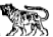 МУНИЦИПАЛЬНЫЙ КОМИТЕТ                                          РАКИТНЕНСКОГО  СЕЛЬСКОГО ПОСЕЛЕНИЯДАЛЬНЕРЕЧЕНСКОГО МУНИЦИПАЛЬНОГО РАЙОНАПРИМОРСКОГО КРАЯ РЕШЕНИЕ                 29 июля 2022 г.                   с. Ракитное                                        №  61О принятии к осуществлению в 2022 году части полномочий по решению вопросов местного значения Дальнереченского муниципального районаВ соответствии с Федеральным законом от 06.10.2003г. № 131-ФЗ «Об общих принципах организации местного самоуправления в Российской Федерации», Положением о порядке заключения соглашений органами местного самоуправления Дальнереченского муниципального района с органами местного самоуправления сельских поселений, входящих в состав Дальнереченского муниципального района о передаче (принятии) части полномочий по решению вопросов местного значения, руководствуясь Уставом Ракитненского сельского поселения, муниципальный комитет Ракитненского  сельского поселенияРЕШИЛ: 1. Принять к осуществлению в 2022 году часть полномочий по решению вопросов местного значения Дальнереченского муниципального района в соответствии с жилищным законодательством, в части заключения, расторжения, изменения договоров социального найма жилых помещений, их регистрации, выдачи и учета.2. Администрации  Ракитненского  сельского поселения  заключить соглашение с Администрацией Дальнереченского муниципального района о принятии к осуществлению в 2022 году части полномочий по решению вопросов местного значения Ракитненского  сельского поселения, указанных в пункте 1 настоящего решения. 3.Настоящее решение вступает в силу со дня его официального обнародования в установленном порядке.Глава Ракитненского  сельского поселения                                                                        О. А. Кириллов